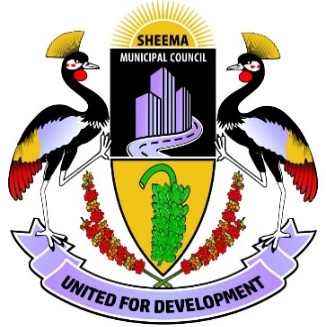 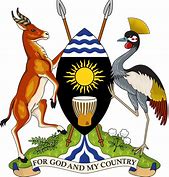 								                        Date: 23/9/2021The Town ClerkAnd all technical StaffDISSEMINATION OF THE LOCAL GOVERNMENT PERFORMANCE ASSESSEMENT RESULTS FOR FY 2019/20:On behalf of the Sheema Municipal Council, I would like to take this honour and privilege to thank the Municipal Technical Planning Committee for your effort that you put in during the financial year 2019/2020 that made us to achieve a great performance in the assessment.The assessment were focused on different indicators among which included;Compliance with the accountability requirements and dimension.Functional processes and systems of importance to local governments for efficiency service delivery.Cross-cutting issues, education, health and water processes and systems. Timely follow up on audit reports and status of the audit opinion.Submission of the annual budget performance report and annual performance contract.Office of the Prime Minister developed a local government manual used to assess the accountability, transparency and good governance in order to mitigate measures to improve the performance of government ministries, departments and agencies.Members based on the results which were disseminated by the Office the Prime Minister in September, am glad to inform you that Sheema Municipal Council scored 11th position out of 146 local governments that were assessed and 3rd  position out of the 19 municipalities in the whole country that were assessed.Members I wish to inform you that the purpose of the assessment was meant to;1. Guide the appointment of local government accounting officers.2. Allocation of the development grants.3. To inform the government annual performance report.4. To develop initiatives to address identified weak areas at both the local governments and ministries.Members I wish to argue you on behalf of my technical staff to keep the cooperation, spirit and team work in the preparation of the forth coming assessment with the aim of becoming the best in the country.Thank you very much.Agume Adson